LUNDS UNIVERSITETHISTORISKA INSTITUTIONENHIS A22, tematisk fördjupning 1vt 2017Harald GustafssonLivsvärldar i det tidigmoderna Europa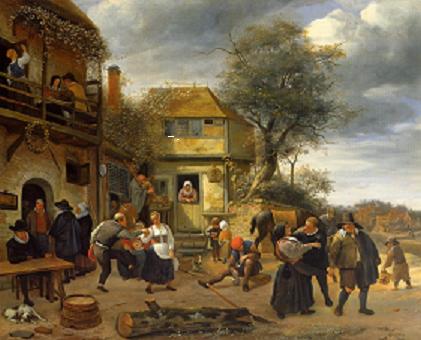 Kursinfo och lite hjälp vid inläsningenVälkommen till det tidigmoderna Europa!Det är 1604 i Vadstena och Hans Skräddare påträffas hängd i sitt hus. Var det mord eller självmord? Var han trött på livet eller var hans dotter trött på honom? Möjligen kommer vi inte fram till hela sanningen på kursen men fallet kommer att hjälpa oss förstå mer om hur människor levde och tänkte under tidigmodern tid i Europa.Målsättningen med denna kurs är att vi ska få kunskap om, insikter i och träning att reflektera över tidigmodern europeisk historia, särskilt frågor kring vanliga människors livsvillkor – deras livsvärldar. Vi kommer att läsa en grundbok som ger de stora dragen av utvecklingen och ett antal forskningstexter som går i närkamp med särskilda problem. Kursen kommer att ge inblick i forskningens verkstad – vilka är de stora frågorna, vilka teorier och metoder kommer till användning, hur gör man för att kritiskt bedöma forskningsmässigt underbyggda påståenden? Och kanske kan texterna ge uppslag till B- eller kandidatuppsatser.Som grundbok använder vi en engelsk översikt över tidigmodern forskning, The European World 1500-1800 (Kümin (red.)). Den ska finnas att köpa på Akademibokhandeln och den finns att beställa från Adlibris eller Bokus; skaffa den genast! Om ni köper den antikvariskt, observera att det ska vara andra upplagan. Den skiljer sig från det ni läst på grundkursen framför allt genom att presentera och diskutera aktuell forskning och i sina perspektiv ligga nära forskningsfronten. Den ger störst utrymme åt socialhistoria och kulturhistoria – hur människor levde och tänkte – medan den traditionella politiska historien spelar en mindre roll. De sistnämnda avsnitten läser vi bara kursivt.Vi konkretiserar de stora linjerna genom att läsa empiriska studier. De flesta finns på nätet. De som är publicerade i Historisk tidskrift och Scandia är fritt tillgängliga på tidskrifternas hemsidor (www.historisktidskrift.se respektive www.tidskriftenscandia.se). För de övriga måste man i de flesta fall logga in som student genom Universitetsbiblioteket (www.lub.lu.se) där man kan söka dem på lubsearch. Några texter kommer att tillhandahållas i ett kompendium (ytterligare information kommer från läraren). Annika Sandéns bok Missdådare, som vi läser stora delar av, är beställd till Akademibokhandeln och finns att köpa på nätet. Undervisningen kommer att ha seminarieform: Vi läser texter och diskuterar dem tillsammans. Det är nödvändigt att ha läst på förhand! Examinationen sker i tre steg: löpande genom seminariediskussioner (därför är närvaro på undervisningen obligatorisk), en skriftlig uppgift som delas ut på slutet och en recension av en valfri monografi (boken väljs i samråd med läraren utifrån ditt eget ämnesintresse; det kommer en lista med förslag). Börja gärna genast tänka på vad du skulle vilja fördjupa dig i! Mer information om de skriftliga uppgifterna kommer under kursens gång. För betygskriterier se längst bak i detta häfte!I det här infopaketet finns litteraturlistan, ett schema med rubriker på träffarna och angivelse av den litteratur du ska ha läst in till varje gång, samt en hjälp för inläsningen med en del diskussionsfrågor till texterna för var gång. Paketet och eventuell annan information som delas ut på papper finns även på kursens sida på institutionens hemsida (under ”Kurser terminsvis”). Är det mer du undrar över är du mycket välkommen att kontakta mig på harald.gustafsson@hist.lu.se!Väl mött!HaraldLektionsplanDe markerade texterna SKA vara inlästa till varje gång!All undervisning 15.15-17.00. Lokal B240 om inte annat anges.1. Mån 16 jan: Introduktion2. Tis 17 jan: Den lilla världen; bondehushållet Kümin 1-223. Tor 19 jan: Bondehushållet i den stora världenKümin 48-68, Harnesk4. Tis 24 jan OBS lokal B339: Sociala och ekonomiska nätKümin 79-88, Ogilvie  5. Tor 26 jan: Sex och äktenskapKümin 37-47, Bearnstein & Christophoulos, Lennartsson6. Tis 31 jan: I samhällets marginalerKümin 69-77, Sandén7. Tor 2 feb: ReligionKümin 89-156, Malmstedt, Scribner8. Tis 7 feb: Folkkultur, våld och platsKümin 192-203, 214-235, Hassan Jansson, Laitinen9. Tor 9 feb OBS lokal B339: Politik underifrånKümin 252-263, 298-307, 317-326, Beik, Gustafsson10. Tis 14 feb: Avslutande diskussion. Utdelning av tentamensuppgiftenKümin 343-351Alla skriftliga uppgifter ska vara läraren tillhända per mail senast söndag 19 februari.LitteraturlistaGrundbok:The European World 1500-1800. An Introduction to Early Modern History, red. Beat Kümin, 2:a uppl., London-New York 2014, ISBN 0-415-43252-9 (Adlibris 342 kr) (364 s. totalt, varav 216 sidor läses intensivt enl. lärarens anvisningar; se lektionsplanen)Fördjupningslitteratur:Bearnstein, P Renée & John Christophoulos, ”Interpreting the Body in Early Modern Italy. Pregnancy, Abortion and Adulthood”, Past & Present May 2015 (No 223), s. 41-75 (35 s.)*Beik, William, ”Popular Protest and Rebellions”, Europe, 1450 to 1789: Encyclopedia of the Early Modern World, 2004, tillgänglig på nätet på Encyclopedia.com: http://www.encyclopedia.com/doc/1G2-3404900902.html (16 s.)*Gustafsson, Harald, Makt och människor. Europeisk statsbildning från medeltiden till franska revolutionen, Göteborg-Sthlm 2010, s. 146-182 (37 s.)**Harnesk, Börje, ”Rika bönder och fattiga. Hälsingland på 1500-talet”, Scandia 2000:2, s. 191-213 (23 s.)*Hassan Jansson, Karin, ”Våld som aggression eller kommunikation? Hemfridsbrott 1550-, Historisk tidskrift 2006:3, s. 429-451 (22 s.) *Laitinen, Riita, ”Nighttime street fighting and the meaning of place. A homicide in a seventeenth-century Swedish provincial town”, Journal of Urban History 33, 2007, s. 602-619 (18 s.)*Lennartsson, Malin,”Barnhustrur eller mogna brudar? Nya perspektiv på giftermålsmönster i svensk stormaktstid”, Scandia 2012:1, s. 86-127 (42 s.)*Malmstedt, Göran, Bondetro och kyrkoro. Religiös mentalitet i stormaktstidens Sverige, Lund 2002, s. 146-162 (17 s.)**Ogilvie, Sheilagh, ”The Economic World of the Bohemian Serf”, The Economic History Review vol. 54:3 (2001), s. 430-453 (24 s.)*Sandén, Annika, Missdådare. Brott och människoöden i Sverige omkring 1600, Sthlm 2014, ISBN 978-91-7353-665-3 (Adlibris 47 kr), s. 7-118, 181-241 (173 s.)Scribner, R. W., Popular culture and popular movements in reformation Germany, London 1987, s. 54-69 (16 s.)*** Tillgänglig på nätet, de flesta via lubsearch på lub.lu.se (artiklar ur Scandia och Historisk tidskrift på tidskrifternas hemsidor och Beik tillgänglig fritt (utan lubsearch)). **Kompendium Totalt 639 s. + egen bok vald i samråd med läraren, total c:a 900 s.Till hjälp vid inläsningenI. Introduktion(Inga förberedelser.)II. Samhället utifrån hushållet; den lilla världen och den stora Kümin 1-22Kümin ger s. 1-9 en allmän introduktion till boken och diskuterar vad ”early modern” kan vara. Lägg märke till frågan s. 3 ”wether there was such a thing as ’Europe’” – kan man prata om ett någorlunda enhetligt tidigmodernt Europa? Butters har s. 13-22 en diskussion om vad som präglade Europa under medeltiden och fram mot år 1500. Känns den bilden igen från grundkursen? Vi kommer att diskutera grundläggande drag i det tidigmoderna samhället utifrån hushållets perspektiv.III. Ekonomi och social skiktningKümin s. 48-68; HarneskVi fortsätter diskussionen från förra gången om samhället utifrån hushållen och vidgar nu deras livsvärld. Se Hindles påstående s. 55: ”Life chances depended fundamentally on the access to land” – vad innebär det? Är det verkligen riktigt att beroendet av vädret, som styrde lantbruket, var ett lika stort bekymmer för alla i samhället? Vad är det för ”feodala” förhållanden som Hindle menar ännu präglade stora delar av Europa? Vad betyder ”feodal”? Vad brukar man mena med det ”västelbiska” och ”östelbiska” Europa? Städerna får en större roll hos Kümin än vad vi kanske ofta ger dem i svensk historia – är det motiverat? Hur stor del av befolkningen levde i städerna? Hur tror du livsvillkoren där skilde sig från landsbygden?Hindle talar om ”a highly differentiated rural population” – den försöker Harnesk studera för svenskt vidkommande. Här kommer vi så nära 1500-talets bondehushåll som källorna tillåter. Att läsa Harnesk blir en övning i att följa med hur en historievetenskaplig undersökning är uppbyggd. Harnesk bygger upp sin text mycket metodiskt, med en tydlig forskningsfråga som kommer från forskningsläget: Var bondesamhället egalitärt eller differentierat? Och hur var det med det i Hälsingland – hur uppfattar du Harnesks svar? Följ hans resonemang, hans avstamp i forskningsläget, hans val av källor och tolkning av dem, hans slutsatser – och se om de håller!IV. Hushåll, demografi	Kümin s. 79-88, OgilvieHindle tecknar översiktligt det tidigmoderna Europas ekonomi. Vilka tycker du är de viktigaste dragen. Är det rätt att ekonomin under hela perioden var ”fundamentally agrarian” (79)? Vad betydser ”yield-seed-ratio” (80) och varför var den så viktig? Vilka stora konjunktursvängningar upplevde Europa under perioden? Vad karaktäriserade enligt Hindle ”industry” under tidigmodern tid (och hur skulle du översätta ordet?)? Vad är ”the putting-out system” (83)? Vad tror du drev den ekonomiska utvecklingen i Europa – vilka faktorer kan man resonera med som möjliga drivkrafter? Sheilagh Ogilvies artikel tar oss till ett gods i nuvarande Tjeckien. Hon tar avstamp i en traditionell bild av bondesamhället, särskilt det gamla östeuropeiska – känner du igen den? Vad är det hon vill visa med sin artikel? Blir du övertygad om att de livegna bönderna egentligen ville ha en marknadsekonomi? För vår del är det kanske inte hennes tes om ekonomiskt tänkande som är mest intressant utan alla de aktiviteter utanför gården som hon visar att bönderna är delaktiga i. Bönder gjorde tydligen långt mer än bara sådde och skördade. Kan du ge ett antal exempel från texten på bondehushållets externa aktiviteter? Hur vanliga tror du sådana var, t.ex. i Sverige?V. Sex och äktenskapKümin 37-43; Lennartsson, Bearnstein & Christopoulos En forskningsbakgrund om familj och demografi ges hos Lennartsson s. 86-92. Vad är det man har kallat ”det västeuropeiska giftermålsmönstret”? Hur passar den bakgrunden med Capps syn på familjen? Vi har tidigare pratat om hushållet, Capp skriver om ”family” – skillnad? Capp inleder med ett genusperspektiv, ger det nya insikter jämfört med tidigare under kursen? Genus präglade ”almost every sphere” (37); vad finns det i samhället som det inte präglade? Kan man se hushållet som en modell för hela samhället, eller fanns det andra sätt att organisera människor? Hur ska man se (hetero)sexualiteten – som en konstant faktor, som det gällde att tygla, eller något föränderligt? Varför var det så viktigt att kontrollera sexualiteten?Lennartsson tar utgångspunkt i frågan när en övergång från ett traditionellt till ett modernare giftermålsmönster inträffade i Sverige. Varför undersöker hon just tonårsgiftermål? Vilka olika källor använder hon i de olika delundersökningarna? Hon argumenterar för att det hon ser bara är ”toppen på ett isberg” – kan vi vara säkra på det? Vad menar du är det starkaste intrycket av hennes undersökning? Var det vanligt eller ovanligt att flickor giftes bort i mycket ung ålder? Och vad innebar det för deras position?Bearnstein & Christopoulos behandlar ett missfall i en italiensk furstefamilj1569. Ur det vill de läsa uppfattningar om kroppen, om genus och om vuxenhet. Kan man dra generella slutsatser av ett enda fall? Vad har de för källor? Vad menar de med en ”culturally constructed body” (42)? Efter en ganska lång inledning som egentligen bara talar om vad som sedan kommer (41-46) delar de upp studien efter de tre huvudpersonerna: Francesco, Constanza och det dödfödda fostret. På vad sätt skulle Francesco representera ”failed manhood” (51)? Kan man tro på att Constanza inte visste att hon hade haft samlag och var gravid? Hur samspelar tidens medicinska vetande och ståndshierarkin med hur människorna uppfattade kroppen? Vad säger fostret om kyrkans syn på havandeskap och abort? Tycker du att författarna ger en trovärdig tolkning av hur de två unga makarna i sin livsvärld kan ha uppfattat situationen?VI. I samhällets marginalerKümin 69-77, SandénI Kümin skriver Penny Roberts om marginella grupper. ”All societies identify as suspect and threatening certain typs of behaviour” (69); är det riktigt? Hon skriver sedan om olika grupper som hon anser vara marginaliserade på dessa grunder. Sandéns approach är närmast omvänd; hon utgår från en lokal gemenskap och ser vad som händer med dem som hamnar på marginalen i den. Hur uppfattar du skillnaden?Vi kan börja i de empiriska kapitlen hos Sandén. En allmän fråga om alla hennes fallbeskrivningar är vad de kan säga om något större. Vilka allmänna insikter om tiden tycker du man kan få genom dessa enskilda livsöden? Några punkter som kan vara särskilt värda att tänka på är t.ex: Vilken syn på döden framkommer i fallet med Hans Skräddare (25 ff)? Varför var det så viktigt att ta reda på hur han dog? Hur visar fallet att olika platser kunde ha olika mening? ”Människor bodde tätt” (59); vad är den djupare meningen i detta konstaterande? I fallet Anders i Jerslätt (57 ff) kommer ärans stora betydelse fram (även i de andra fallen) – hur ska man se på begreppet ära i äldre tid? Hur skiljer det sig från idag, både vad man menar med ordet och vilken samhällelig betydelse det har? I Anders fall skymtar vi en större, rikspolitisk kontext. Hur menar Sandén att den stora politiken och den lilla livsvärlden här samspelar? Visar hans fall till slut att ”brott lönar sig inte” eller visar den tvärtom hur lokala småpåvar hade ganska fritt spelrum i lagens utmarker?Karin i Strå och de andra kvinnorna i detta kapitel (85 ff) – ska man se dem som offer eller aktiva subjekt? Hur kan de ha tänkt kring sina relationer med män? Stämmer det att kvinnans ära framför allt var kopplad till sexualiteten? Fanns det något socialt skyddsnät på den här tiden? Vad hände med dem som hamnade utanför? Här kan man också fundera på synen på egendom och stöld. Anders Månssons omväxlande livsöde (181 ff) kan öppna för en diskussion om social och geografisk rörlighet – hur rörligt var det tidigmoderna samhället? Vad var det som öppnade möjligheter för Anders? Var det, som Sandén skriver, en fråga om timing eller kunde detta hända också i andra tider? Fallet väcker också frågor om symboliskt kapital (vad är det?), kontakter över ståndsgränser och våld och mansideal.Se så på Sandéns inledning och avslutning. Kan du sammanfatta hennes bok i några teser? Är det riktigt att människor alltid har strävat efter att förbättra sin situation? Vad innebär den mikrohistoriska metoden Sandén pläderar för? Är mikrohistoria en metod – ett sätt att se det stora i det lilla – eller är det ett mål i sig att ”se människan” i sin livsvärld? Hur lyckas hon, i båda avseenden?Om vi återvänder till Roberts marginella grupper, vad tycker du är särskilt intressant hos henne? De grupper hon nämner, är de jämförbara? Kan man över huvud taget tala om sexuella avvikare under denna tid? Vilken roll spelade de fattiga i det tidigmoderna samhället – vad var ”rätta” och ”orätta” fattiga? Ger Roberts en annan bild av samhället än Sandén?VII. Religion Kümin 89-156, Malmstedt, ScribnerReformationen tar ofta större plats i internationella framställningar än i svenska – med rätt eller orätt? Kümin & Marshall polemiserar mot en äldre protestantisk syn på den senmedeltida katolska kyrkan – känns den synen igen från Sverige? Observera en del begrepp som används här, som ”långa reformationen”, ”reformert” (eng. ”reformed”), ”konfessionalisering” och ”ortodoxi” (används inte så mycket på engelska men mycket i Sverige) – vad står de för? Kan man tala om en katolsk reformation? Vad menar Marshall med skillnaden mellan ”toleration” och ”tolerance”? Vilken roll spelade andra religioner i Europa? Präglades det tidigmoderna Europa mest av att vara djupt religiöst förankrat, eller mest av en utveckling mot privatiserad tro, individualism, ”avförtrollning” (eng. ”disenchantment”, s. 137 (från tyska Entzauberung)) och minskat kyrkligt grepp om samhället?Scribner är en engelsk historiker som betytt mycket för den moderna synen på reformationen; vi läser ett litet utdrag ur en av hans böcker. Hur menar han att nya tankar och idéer spreds bland vanliga människor? Hur ser han på förhållandet mellan muntlighet och skriftkultur? Vilka typer av platser och nätverk menar han användes för spridningen av reformationen? Vad har han för källor till detta? Fanns det något sådant som en ”public opinion” under tidigt 1500-tal, och kan man i så fall rekonstruera den?Vi läser ett litet utdrag ur Göran Malmstedts bok om svenskt religiöst liv på 1600-talet. Vilken bild ger han av förhållandet mellan elitens och breda gruppers religiositet? Hur såg man t.ex. på kyrkogården och kyrkorummet? Vad använder han för källmaterial? Hur förhåller sig hans bild till grundbokens?VIII. Folkkultur, våld och platsKümin 192-203, 214-235; Hassan Jansson, LaitinenBörja gärna med att läsa Capps avsnitt s. 226-235 om folklig kultur. Varför står det ”Culture(s)” i rubriken? Vilken betydelse har egentligen ”kultur” generellt i boken? Peter Burkes studier av folklig kultur och elitkultur och förhållandet mellan dem har varit väldigt inflytelserika; se s. 227. Kan man tala om två olika kulturer i Europa? Kanske ännu fler? Det kan vara både sociala och geografiska uppdelningar (s. 228). Vad avser Capp med ”popular political culture” (s. 231)? Gick Europa under tidigmodern tid över från en muntlig kultur till en skriftkultur (s. 192-203) (jfr Scribner förra gången)? Boken har också ett speciellt kapitel om häxprocesserna (s. 214-225); varför tror du dessa särbehandlas och är så populära i forskningen?Hassan Jansson och Laitinen ger exempel på vanliga infallsvinklar i nordisk kulturhistorisk forskning. Hur skiljer sig de från bilden som ges av brittisk och kontinental forskning i boken?Hassan Jansson tar utgångspunkt i domböcker (rättegångsprotokoll); vad menar hon att de kan berätta för oss om (s. 433f)? Hennes övergripande tes är att våldet har kulturell mening – tycker du hon lyckas visa det i studien av hemfridsmål? Vilka är hennes viktigaste belägg för det kulturella elementet (meningen) i hemfridsbrotten? Vad är det för idealbild av mannen som domböckerna förmedlar? Det finns stora beröringspunkter mellan Hassan Jansson och Laitinen men kanske också skillnader – vilka? Laitinen problematiserar själva platsen; vad menar hon att en gata i en förmodern stad är för slags plats? Vad är privat och vad är offentligt – jfr Hassan Jansson? Vad hände egentligen den där natten 1642 då Peter Bruun dog? Hur mycket är det möjligt att rekonstruera med de källor som finns? Manlig ära, status och territorium är sammanflätade, menar Laitinen – hur då? Ger hon samma bild av den tidigmoderna mannen som Hassan Jansson? Vilken roll spelade synen på olika sociala grupper i denna olyckliga historia? Tror du det fanns en särskild urban livsvärld, eller är det som Hassan Jansson och Laitinen visar också något som kunde förekomma på landet (Hassan Jansson har flest exempel från städer men också några från landsbygd)?VIII. PolitikKümin 252-263, 298-307, 317-326, Beik, Gustafsson Vad är politik? Vad kan politisk historia vara, generellt och för tidigmodern tid? Och vilken plats hade vanliga människor i politiken under tidigmodern tid? En grundläggande fråga om det tidigmoderna Europa kan vara hur stark staten var; var det en allt starkare apparat som förtryckte stora grupper, eller var den tvärtom ganska svag och beroende av undersåtarnas samtycke? Dominerade konflikt eller konsensus i politiken – hur besvaras denna implicita fråga i de olika avsnitten? Vilka former för styrelse av länder dominerade i Europa? Vad var politiskt ”centrum” respektive ”periferi” på denna tid (298 ff)? Vad menar Hindle och Kümin med att ”[m]ost Europeans enjoyed considerable political influence” (305)? Hur ska man förstå upplopp och uppror – som toppen på ett isberg av missnöje eller som ovanliga avvikelser från en relativt harmonisk samlevnad?Beik ger en kort skiss över hur synen på uppror har förändrats i forskningen – vad är de viktigaste förskjutningarna? Vad menar han med att man söker ”an international language of gestures” i upproren? (Jfr Hassan Jansson och Laitinen om synen på våld som meningsbärande.) Vilka menar han är de viktigaste upprorstyperna i Europa? Varför har han ett eget avsnitt om kvinnor?Kapitlet ur Gustafssons (undertecknads) bok driver tesen att den tidigmoderna staten delvis byggdes underifrån. Tycker du den håller? (Observera att Gustafssons bok är en syntes utan noter; påverkar det trovärdigheten?) Gustafsson disponerar framställningen efter ett antal sätt (kanaler, arenor) som han menar att undersåtarna hade inflytande på – sex eller sju olika sätt (beroende på om man skiljer på olika sorters uppror). Vilka är de? Vad menar han med ”politik i administrativa kanaler” och ”politik i juridiska kanaler” – kan du föreställa dig vad för slags agerande som avses? Är allt Gustafsson tar upp verkligen ”politik”? Hur behandlar Gustafsson upproren, jämfört med Beik? Vad är poängen med det sista avsnittet (före sammanfattningen), ”Legitimitet och politiska visioner”? Håller du med om att allt Gustafsson presenterar kan ses som inflytandemöjligheter? Eller överbetonar han undersåtarnas inflytande?X. Avslutande diskussionKümin s. 343-351Tycker du, efter att ha läst kursen, att det är rimligt att se dessa århundraden i Europas historia som en epok? Argument för och mot? Gå gärna tillbaka till grundbokens inledning, där Kümin på s. 7-8 ställer upp fem punkter han menar karaktäriserar dessa 300 år. Håller du med om dem? Har dessa punkter relevans i människors livsvärldar? Är epokbeteckningen bara relevant för europeisk historia eller är den global?Slutet av perioden, 1700-talet, ses ibland som slutet på det gamla, ibland mer som början på det nya (det moderna). Tycker du bokens framställning av 1700-talet mer pekar bakåt eller framåt? När slutar egentligen tidigmodern tid? Före franska revolutionen? Med revolutionen? Eller först in på 1800-talet? Man kan också fråga sig när den börjar – finns det egentligen en gräns bakåt, eller ska man bara tala om ”förmodern” historia?Hur samspelade de stora samhällsstrukturerna med vanliga människors livsvärldar? Vilka ”stora” händelser och processer tror du var viktiga och märktes i människors vardag, vilka gick antagligen förbi utan att den stora majoriteten uppfattade dem?Och till sist den kanske viktigaste frågan: Har din egen uppfattning av perioden förändrats av kursen? Ger det nya insikter att försöka se historien från vanliga människors perspektiv?BetygskriterierExaminationen på kursen består av tre moment: löpande seminariediskussioner, en text om en valfri bok och skriftligt besvarande av en obligatorisk fråga (hemtentamen). De tre momenten väger lika tungt.Följande listning av betygskriterier utgår från de av kursplanens lärandemål som är särskilt aktuella på denna kurs (återges i kursiv). För betyg G gäller att dessa ska vara tillräckligt uppfyllda, för VG att de ska vara mycket väl uppfyllda; vad det kan innebära utvecklas nedan. Betygskriterierna är relevanta vid alla tre examinationsmomenten.För betyg G ska studentenvisa kunskap om och förståelse av politiska, kulturella, ekonomiska och socialatillstånd och förändringar inom valda problemområden. Det innebär att vara orienterad om centrala utvecklingslinjer under tidigmodern tid, särskilt de som rör vanliga människors livsvillkor.visa insikter i aktuell historisk forskning inom valda problemområden. Känna till de viktigaste forskningsriktningar som presenteras inom kursen.visa förståelse för att historiskt vetande är människoskapat. Visa insikt om hur samtidens forskningsintressen och samhällsfrågor har påverkat synen på denna period.kunna redogöra för och diskutera några för historieforskningen relevantabegrepp och metoder. Känna till några centrala begrepp och metoder som förekommer i kurslitteraturen. kunna kritiskt bedöma påståenden om historia och problematisera vetenskapligatexter. Delta i kritisk diskussion av kurslitteraturen och i de skriftliga uppgifterna tydligt återge argumentationen i de behandlade texterna.kunna diskutera olika tolkningar av historiska problem. Uppfatta de olika tolkningar som uttrycks i kurslitteraturen.För betyg VG ska studentenvisa kunskap om och förståelse av politiska, kulturella, ekonomiska och socialatillstånd och förändringar inom valda problemområden. Det innebär att vara orienterad om centrala utvecklingslinjer under tidigmodern tid, särskilt de som rör vanliga människors livsvillkor, och kunna självständigt diskutera dessa.visa insikter i aktuell historisk forskning inom valda problemområden. Känna till de viktigaste forskningsriktningar som presenteras inom kursen och ha ett kritiskt perspektiv på dem.visa förståelse för att historiskt vetande är människoskapat. Visa insikt om hur samtidens forskningsintressen och samhällsfrågor har påverkat synen på denna period och visa självreflexion på detta fält.kunna redogöra för och diskutera några för historieforskningen relevantabegrepp och metoder. Känna till några centrala begrepp och metoder som förekommer i kurslitteraturen samt att kunna ta ställning till och kritiskt diskutera dem.kunna kritiskt bedöma påståenden om historia och problematisera vetenskapligatexter. Delta i kritisk diskussion av kurslitteraturen och i de skriftliga uppgifterna tydligt återge argumentationen i de behandlade texterna samt ta egen, underbyggd ställning till dem.kunna diskutera olika tolkningar av historiska problem. Kunna ta självständig ställning till historiska tolkningar och driva en egen tolkning. 